  109學年 第二學期 高三音樂科學期補考  考題及注意事項從浪漫樂派、民族樂派、印象樂派…到極簡音樂；從魔王、威風凜凜進行曲、莫爾道河、牧神的午後前奏曲…、到帕格尼尼主題狂想曲；從卡門到悲慘世界；從爵士到搖滾；從路易士阿姆斯壯…到T-Square；從The Beatles…到Linkin Park；電腦音樂創作、影像作品中的聲音設計、音樂表演，這些課程內容及作業，你印象深刻的是哪些?請從音樂風格、欣賞曲目、音樂家及音樂作業這四方面，各自選擇一項或一項以上，分享你的學習心得。請進入Google Classroom繳交或  https://classroom.google.com/c/MjI2MDI0NDMwMzMx?cjc=6he3kdr課程代碼:6he3kdr請在7月7日(三)23:59PM前，以word檔繕打標楷字體12完成報告繳交傳送至作業區，逾期不受理!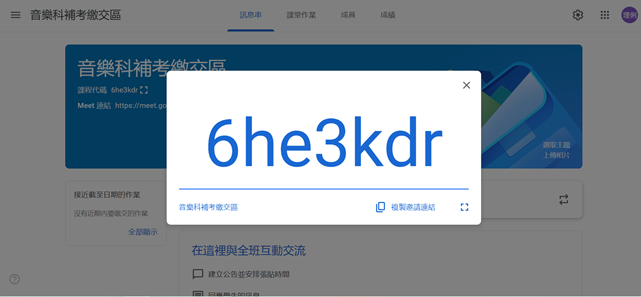 